Каждый имеет право на благоприятную экологическую среду,достоверную информацию о ее состоянии и возмещение ущерба, причиненного его здоровью или имуществу  экологическим правонарушением.Ст. 42  Конституции РФГимн Невского международного экологического конгрессаЗемля – ты дом родной для всех людей,Земля – ты мать для всех своих детей,Земля – твоя природная краса –Моря, леса, поля и небеса!Земля, как дети любят свою мать,Земля, должны тебя мы охранять,От бед свой дом должны мы защитить,Чтоб не прервалась жизненная нить.Будем мы любить тебя – природа,Будем мы беречь тебя – природа,Ведь твое здоровье – жизнь народовНа планете с именем Земля!Смотри, вчера здесь был цветущий сад,Ручья журчанье, пение цикад,Теперь на месте том дымит завод,И яд, где был ручей, из труб течет…Смотри, колонна движется вдали –В цистернах чистый воздух привезли.Пока не поздно, люди всей Земли,Не дайте сгинуть Разуму в пыли!Будем мы любить тебя – природа,Будем мы беречь тебя – природа,Ведь твое здоровье – жизнь народовНа планете с именем Земля!Будем мы любить тебя – природа,Будем мы беречь тебя – природа,Ведь твое здоровье – жизнь народовНа планете с именем Земля!Слова и музыка Юрия БогдановаВ Башкортостане утверждена эмблема 2017 года – Года экологии и особо охраняемых природных территорий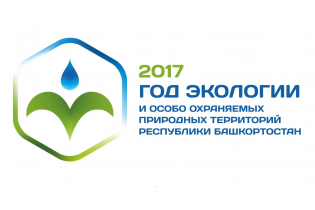 Эмблема выполнена в цветах национального флага Республики Башкортостан. Базовой графической фигурой является шестигранник, символизирующий пчеловодство как национальный промысел, которым занимаются  исключительно в экологически чистых районах, в том числе на особо охраняемых природных территориях.Главным смыслообразующим символом является графическая фигура-элемент башкирского национального орнамента, одновременно символизирующая росток, птицу и человека. Таким образом, раскрыта взаимосвязь всего живого в Природе, значимость экологии как науки. Конкурсная комиссия выбрала также слоган Года экологии и особо охраняемых природных территорий. Он звучит как: «Чиста. Беззащитна. В твоих руках…»Автором эмблемы  и слогана является дизайнер-оформитель Александр Курлянов.- Тройственная структура слогана многозначна, имеет долю недосказанности, - сообщил автор работ по разработке слогана и эмблемы Александр Курлянов. – Этот психологический приём мотивирует людей задуматься о роли каждого из нас в сохранении природы. (https://ecology.bashkortostan.ru/presscenter/news/445200/)Формы и названия мероприятий, рекомендуемых к Году экологииАкция «Мы вместе» - цель акции — оказание информационной помощи малообеспеченным гражданам, выход за пределы библиотек к инвалидам, детям, пожилым, чтобы сделать для них информацию более доступной. 
Во время акции каждая библиотека на своей территории выявляет людей (через ВОИ), которые желают читать, но из-за болезни не имеют возможности сами приходить в библиотеку. Библиотекари налаживают с ними контакт, выявляют их информационные запросы и после подбора необходимой литературы, выходят к инвалидам на дом.
К каждой подборке прикладывается издательская продукция библиотеки (закладки, буклеты), а так же небольшой сувенир на память. Многие из инвалидов уже являются постоянными читателями ваших библиотек через службу «Книга на дом». Акция «Подвешенная книга».  Суть акции — популяризация чтения. В этом случае это должна быть книга экологической направленности. Любой читатель может «подвесить» на неделю свою самую любимую книгу, со своей рецензией (мнением, эмоциями).
Длительность акции обычно 3 месяца. По результатам акции можно составить именные рекомендательные списки любимых книг активных участников. А также создать рейтинг самых- самых книг вашей библиотеки!В начале акции подвесить книгу может любой читателей, в ходе же акции, будут отбираться только наиболее активные читатели.Ведется список книг участниц акции. На саму книгу ставится стикер - отметка «Подвешенная книга». Дополнительно фиксируется выдача акционных книг, а также очередь из желающих на ее прочтение.Библиомарафон — это комплекс мероприятий (акции, презентации, конкурсы и т.д.), популяризирующих фонды    библиотек по определенной теме, юбилейной дате, по выявлению лучших читателей. Например, библиомарафон можно объявить к Году экологии в целом.Книжный аукцион — каждый участник представляет по одной ранее прочитанной книге так, чтобы у присутствующих появилось желание её прочесть. Выигрывает тот, кто набрал больше голосов участников.Опрос «Настроение».   В фойе библиотеки выставляется, например, изящная женская фигура (манекен), олицетворяющая образ библиотекаря с женской сумочкой в руках. В течение дня читатели, выходя из библиотеки, кладут в эту сумочку специально изготовленные жетоны-смайлики. Жетоны показывают, с каким настроением уходит читатель из библиотеки. Если он взял на кафедре выдачи смайлик с веселой рожицей, то с хорошим; если с грустной - значит, в этот раз он ушел не совсем довольный. (Женская фигура привлекает внимание посетителей, вызывает улыбку, иногда и желание сфотографироваться рядом с ней).Праздник – реставрация «Возрождая народные традиции и обряды». Например, старинный обряд «грачиной каши», вызывания дождя и т.п. Т.е. тоже связать с темой природы, экологии.Экологическая встреча – очная и заочнаяЭкологическая гостиная – может включать: просветительскую информацию, литературные выступления (поэзия, проза и т.п.), музыкальные номера, выступления специалистов (эколога, ветеринара, лесника, педагога и т.д.), викторины и т.д.Экран прочитанных книг отслеживает динамику чтения детей. На стенд-экран, рядом с изображением рекомендуемых книг, дети прикрепляют свою фотографию после ее прочтения (или на выставке с рекомендуемыми книгами).Не стоит исключать и традиционные формы: конкурсы рисунков, экологические уроки, турниры знатоков, обзоры, беседы.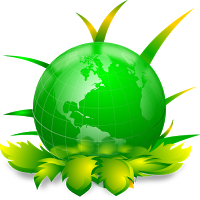 Заголовки к массовым мероприятиям и книжным выставкам в Год экологии.«Дог, бульдог и спаниель приглашают всех друзей…»«Зеленые» изобретения«Мы лесные, степные, болотные – ваших сказок герои животные» «Четыре лапы, мокрый нос…»Актуально про елкуБеззащитные красавицы (бабочки)Безопасный дом: экологияБиблиотечный Эко-ГрадВ гости к временам года (лету, осени, весне, зиме)В гостях у лета красного (золотой осени, весны, зимы)В гостях у матушки природы (у времен года, зимы, весны, лета, осени)Ваш дом: экология жильяВесенний (летний, осенний) хороводВидеоэкология: что для глаза хорошо, а что – плохоВизуальная среда городаВизуальная среда как экологический факторВизуальная экология городской средыВода – главное богатство Земли Вот и лето состарилосьВремена года (зима, весна, лето, осень) в гостях у детейВремена года (зима, весна, лето, осень) в поэзии, живописи, музыкеВсе о собакахВыбирай экологичное! Давлеканово – территория экологииДомашняя экологияДрузья и подружки – любимые зверюшкиЕсли сможешь сберечь – сберегиЗдоровье нашего домаЗдравствуй, гостья-весна (гостья-осень, гостья-зима, Зимушка-Зима, лето красное)!Зеленая страна приглашаетЗеленые карусели природыЗимние (весенние, летние, осенние) картинкиЗимний (весенний, летний, осенний) калейдоскопЗимняя (весенняя, летняя, осенняя) карусельЗона экологической культурыИз жизни зеленого мираКак дружат растения и животныеКак лечить природуКак экологично убраться домаКак экономить ресурсыКапелька за капелькойКапля воды – весь мир Картинки летаМаленькой елочке хорошо в лесуМой дом – моя крепость, или Экология жилищаМы заботимся о птицахНачни с дома своегоНеповторимый букетОт зимы до осениОткрой дверь в зеленый мирПланета «Ботаническая»Предметы быта и экологияПриведи в порядок планетуПрирода в комнатеПро пернатых и мохнатыхПрогулки в зимний (весенний, летний, осенний) лесПротив культа экологического бескультурья Путешествие в зимний (весенний, летний, осенний) лесПутешествие в лето (зиму, весну, осень)Путешествие в царство времен годаСад в стиле ЭКО (Экологическое садоводство)Семья. Экология. Культура Слово о собакеСлышу голос природыСобаки на страницах книгСохраним мир вокруг себяСтроим город ЭКОГРАДТайны и загадки природыТайны старого прудаТропинка в природуУчимся мыслить экологическиХоровод зимы (весны, лета, осени)Человек + природа = 21 векЧем я могу помочь природе в городе? Чистая река - чистая совестьЧистый берег - чистая вода Что мы знаем о весне (зиме, лете, осени)?Что такое видеоэкология?Чтобы жила ЗемляЭКО-аллеяЭкологии двери открытыЭкологическая информация, культура, просвещениеЭкологический кодекс городаЭкологическое досье городаЭкологичный образ жизни: опыт и экспериментыЭкологичный стиль жизниЭкология визуальной средыЭкология глазами молодежи (детей)Экология городаЭкология дома, или Опасность, притаившаяся рядом с намиЭкология начинается сегодняЭкология. Творчество. ДетиЭкомир. ЭкодомЭкомода Экомышление – учимся у природыЭКО-подход к жизниЭкосоветы на каждый день ЭКОсоветы: экология дома и бытаЭко-стиль Я и моя собака100 СЦЕНАРИЕВ ПО ЭКОЛОГИИ1.       http://forum.numi.ru/index.php?showtopic=5281экологический праздник «День воды»2.       http://nsportal.ru/shkola/stsenarii-prazdnikov/library/2013/05/26/stsenariy-ekologicheskogo-meropriyatiya-sinichkin-den  экологическая игра «Синичкин день»3.       http://www.gogolevka.ru/kollegam/nashi-razrabotki/scenarii/ekologicheskiy_vecherэкологический вечер для старшеклассников «Брось природе спасательный круг»4.       http://gigabaza.ru/doc/108872.html - экологическое путешествие «Дом под крышей голубой»5.       http://petrovskaya-school.edusite.ru/DswMedia/scenariyyekologicheskogokruglogostola.doc- круглый стол «Природа – наша жизнь»6.       http://scenary.at.ua/load/scenarii_scenarii/scenarii_ecology/21-2 - 25 сценариев на экологическую тематику7.       http://shkola-1.ucoz.net/publ/vospitatelnaja_rabota/scenarij_ehkologicheskogo_meroprijatija_quot_les_nash_drug_quot/2-1-0-139 -познавательный час «Лес - наш друг»8.       http://cbs-vologda.ru/files/v_gosti_k_pernatim.doc - экологическая викторина «В гости к пернатым друзьям»9.       http://cbs-vologda.ru/files/golubie-o4i.doc  -экологический урок «Голубые очи планеты»10.   http://cbs-vologda.ru/files/za4em_nam_sobaki.doc - беседа «Зачем нам собаки»11.   http://cbs-vologda.ru/files/eco_loto.rar - экологическое лото12.   http://www.kenozero.ru/ekoprosveshchenie/ekologicheskaya-kopilka.html - экологическая копилка13.   http://cbs-vologda.ru/files/bal_cvetov.doc - праздник «Бал цветов»14.   http://cbs-vologda.ru/files/prazdnik_zemli.doc - праздник «С днем рождения, Земля!»15.   http://cbs-vologda.ru/files/celitelnaia_sila_rastenij.doc - час информации «Целительная сила растений»16.   http://cbs-vologda.ru/files/vokrug-sveta.doc - экологический устный журнал «Вокруг света с комнатными растениями»17.   http://cbs-vologda.ru/files/carica-lesov.doc - лесная гостиная «Царица северных лесов и ее подруги»18.   http://festival.1september.ru/articles/412109/ - внеклассное мероприятие «Прощай, XXвек!»19.   http://mir-scenki.ucoz.ru/news/scenarij_ehkologicheskogo_meroprijatija/2013-03-14-1591 - устный журнал20.   http://vashechudo.ru/detskoe-tvorchestvo-i-dosug/scenari-vneklasnyh-meroprijatii/vneklasnoe-meroprijatie-po-yekologi-v-6-7-klase.html - внеклассное занятие «Земля – наш общий дом»21.   http://kandaekolodgi.ucoz.ru/docum/meropr/strana_ekologiya.doc - конкурсная программа «Путешествие в страну «Экология»22.   http://kandaekolodgi.ucoz.ru/docum/meropr/kaleidoscop.doc - брейн-ринг «Экологический калейдоскоп»23.   http://www.bibliogorod.ru/download/metodistu-na-zametku/ekologicheskoe-assorti.pdf - сборник методических материалов «Экологическое ассорти»24.   http://nsc.1september.ru/article.php?ID=200202005 –экологическая сказка «путешествие в травяных джунглях»25.   http://www.maam.ru/detskijsad/scenarii-meroprijatija-yekologicheskie-zabegi.html - занятие для дошкольников «Экологические забеги»26.   http://porgi.ru/scenki-scenarii/ehkologicheskijj-scenarijj/ - турнир знатоков экологии27.   http://www.prodlenka.org/vneklassnaia-rabota-publikatcii/stcenarii-vneklassnogo-meropriiatiia-vernisazh-ekologiia-cheloveka.html - внеклассное мероприятие «Вернисаж. Экология человека»28.   http://ped-kopilka.ru/letnii-lager/scenarii-yekologicheskogo-meroprijatija-dlja-letnego-lagerja.html -сценарий №Все меньше окружающей природы, все больше окружающей среды»29.   http://nsc.1september.ru/article.php?ID=200202906 – «Три встречи с Лесовичком на экологической тропе»30.   http://festival.1september.ru/articles/210274/ - «Береги свою планету»31.   http://festival.1september.ru/articles/213177/ - агитбригада «Живая вода»32.   http://festival.1september.ru/articles/210380/ - эко-вечер для старшеклассников «Это твоя Земля»33.   http://scenaristu.narod.ru/vecher/hudozhnik.html - эколгический праздник « Четыре художника»34.   http://scenaristu.narod.ru/vecher/tropinka.html - конкурс-путешествие «Тропинками родного края»35.   http://scenaristu.narod.ru/vecher/raznoe/eko/beregite_vodu.html - театрализованное представление «Берегите воду»36.   http://scenaristu.narod.ru/vecher/raznoe/eko/moloko.html - экомаркетинг «Продукт - молоко»37.   http://www.detsadclub.ru/index.php/home/36/645-scenarii-razvlecheniya-po-ekologii-prazdnik-lubitelei-prirody - «Праздник юных любителей природы»38.   http://razrabotki.by/cl_ekolog.html - классный час «Чернобыль...черная быль»39.   http://tavolga-school.ru/IMAGES/shemraeva/ekolog.doc - экологический праздник «День земли»40.   http://www.mou78.ru/doc/agitbrigada.htm - агитбригада по экологии41.   http://www.collection-scenariev.ru/823-scenarii-cat4-num25.html - познавательная игровая программа «За природу в ответе и взрослые и дети»42.   https://yadi.sk/d/rGvBDpPrSNLS6 - экологический спектакль «Сказка о Волге»43.   http://www.uroki.net/scenar/scenar127.htm - визитка экологического объединения «ЭКОС»44.   http://festival.1september.ru/articles/501542/ - экологическая игра «Я хочу расти и жить на красивой и чистой планете Земля»45.   http://detskie-scenarii.ru/news/scenarij_po_ehkologii_dlja_nachalnykh_klassov/2014-07-27-581 - «В гостях у Шуршика»46.   http://detskie-scenarii.ru/news/scenarij_ehkologicheskoj_igry_v_nachalnoj_shkole/2014-07-27-580 - экологическая игра в начальной школе47.   http://detskie-scenarii.ru/news/scenarij_po_ehkologii_dlja_shkolnikov/2014-07-27-579 - театрализованная сказка48.   http://detskie-scenarii.ru/news/scenarij_po_ehkologii_dlja_bibliotek/2014-07-27-578 - сценарий49.   http://detskie-scenarii.ru/news/scenarij_po_ehkologii_dlja_starsheklassnikov/2014-07-27-577 - сценка50.   http://detskie-scenarii.ru/news/scenarij_po_ehkologii_dlja_doshkolnikov/2014-07-27-576 - «Лето, ах, лето!»51.   http://detskie-scenarii.ru/news/scenarij_po_ehkologii_dlja_detej/2014-07-27-575 - сценарий для детей52.   http://detskie-scenarii.ru/news/scenarij_po_ehkologii_dlja_nachalnoj_shkoly/2014-07-27-573 -    сценарий для нач.школы, театрализация53.   http://detskie-scenarii.ru/news/scenarij_po_ehkologii_v_detskom_sadu/2014-07-27-572 - сценарий для детского сада54.   http://detskie-scenarii.ru/news/scenarij_po_ehkologii_v_shkole/2014-07-27-571 - брейн-ринг «Мы знаем и любим природу»55.   http://detskie-scenarii.ru/news/scenarij_po_ehkologii_v_srednej_gruppe/2014-07-27-570 - «Любоваться красотой»56.   http://detskie-scenarii.ru/news/scenarij_po_ehkologii_v_mladshej_gruppe/2014-07-27-569 - познавательная игра «Земля – наш общий дом»57.   http://detskie-scenarii.ru/news/scenarij_po_ehkologii_v_starshej_gruppe/2014-07-27-568 - сценарий по экологии для старшей группы д/с58.   http://detskie-scenarii.ru/news/scenarij_po_ehkologii_v_podgotovitelnoj_gruppe/2014-07-27-567 - театрализованная игра со старичком-Лесовичком59.   http://detskie-scenarii.ru/news/scenarij_po_ehkologii_vo_vtoroj_mladshej_gruppe/2014-07-27-566 - сценарий для детсада60.   http://detskie-scenarii.ru/news/scenarij_po_ehkologii_v_dou/2014-07-27-565 - сценарий для ДОУ61.   http://detskie-scenarii.ru/news/scenarij_po_ehkologii_v_klasse/2014-07-27-564 - сценарий для нач.школы62.   http://detskie-scenarii.ru/news/scenarij_meroprijatija_po_ehkologii/2014-07-27-56363.   http://detskie-scenarii.ru/news/scenarij_po_ehkologii_o_chem_plachet_zemlja/2014-07-27-562 - «О чем плачет Земля»64.   http://detskie-scenarii.ru/news/scenarij_po_ehkologii_s_ulybkoj_po_strane/2014-07-27-561- «С улыбкой по стране»65.   http://detskie-scenarii.ru/news/scenarij_po_ehkologii_v_letnem_lagere/2014-07-27-560 -сценарий для летнего лагеря66.   http://detskie-scenarii.ru/news/scenarij_po_ehkologii_v_lagere/2014-07-27-559 -сценарий по экологии в лагере67.   http://detskie-scenarii.ru/news/scenarij_po_ehkologii_v_prishkolnom_lagere/2014-07-27-558 - сценарий для летнего лагеря68.   http://dohcolonoc.ru/utrennici/2406-stsenarij-ekologicheskogo-prazdnika-dlya-detej-starshego-doshkolnogo-vozrasta-davajte-sokhranim-prirodu.html - «Давайте сохраним природу»69.   http://mylyrics.ucoz.ru/news/scenarii_meroprijatij_po_ehkologii/2012-05-15-6446 - экологический праздник «Природа, мы – твои друзья»70.   http://detsad-kitty.ru/scen/35244-scenarij-yekologicheskoj-skazki-skazka-o-tom-kak.html - сказка о том, как зайчик ни в кого не превратился»71.   http://www.proshkolu.ru/user/NATASHAGORCHAKOV/file/1365160/ - сценарий экологической агитбригады72.   http://vscolu.ru/scenarii-dlya-detei/na-lesnoj-polyanke.html - экологическое путешествие для школьников73.   http://pedsovet.su/_ld/7/770_8z1.doc - экоагитбригада74.   http://kladraz.ru/scenari/dlja-shkoly/klasnye-chasy/klasnyi-chas-po-yekologi-scenarii-dlja-1-klasa.html - «лесная карусель»75.   http://rudocs.exdat.com/docs/index-86406.html - урок чистоты76.   http://www.openclass.ru/wiki-lessons/81944 - урок-игра «Свалка по имени Земля»77.   http://festival.1september.ru/articles/537291/ - урок-игра «Очень любим мы отходы превращать в доходы»78.   http://festival.1september.ru/articles/600637/ - «Или мы победим мусор, ил мусор победит нас»79.   http://festival.1september.ru/articles/534698/ - «Меньше мусора – меньше проблем»80.   http://festival.1september.ru/articles/612492/- социальный проект «Твой след на планете»81.   http://festival.1september.ru/articles/505888/ - «Отходы – в доходы, или что несет мусорный ветер?»82.   http://festival.1september.ru/articles/509368/ - «Проблема твердых бытовых отходов»83.   http://festival.1september.ru/articles/557310/ - эко-праздник «Бал на городской свалке»84.   https://bio.1september.ru/article.php?ID=200204802 – «Бой королю Мусора и принцессе Замарашке»85.   http://www.klass.by/ekolog.html - подборка сценариев по экологии86.   http://www.tca77.narod.ru/index225.htm - «Сказ про то, как Вовка живую воду искал»87.   http://doshkolnik.ru/teatr/1126-volshebnaya-yablonya.html - эко-спектакль «Волшебная яблоня»88.   http://www.edu.cap.ru/Home/8812/documenty/vneurochnayadeyatelnost/scenariy-yekolagitbrigada-.doc - агитбригада «Защита леса»89.   http://www.herzenlib.ru/ludiimusor/doc/methods_verni_prirode_chistotu.doc - «Верни природе чистоту»90.   http://scenarii2014.ucoz.ru/news/ehkologija_scenarij_2013/2012-10-25-622 - «Земля - наш общий дом»91.   http://school2015.my1.ru/news/scenarij_ko_dnju_ehkologii_na_prirode/2015-05-04-68 - День экологии на природе92.   http://school2015.my1.ru/news/scenarij_ehkologicheskij_sud_dlja_doshkolnikov/2015-05-04-62 - экологический суд93.   http://sundekor.ru/uchebnyj-material/3-kurs/stcenarii-muzykalnogo-razvlecheniia-po-ekologii-chudo-semechko/ - музыкальное развлечение «Чудо-семечко»94.   http://www.miroslava-folk.ru/ecology-game - экологическая игра «В гостях у совы»95.   http://school2015.my1.ru/news/scenarij_ehkologicheskoj_shkoly/2015-05-04-7 - экологическая школа96.   http://www.vlivkor.com/2014/11/19/v-gostyah-u-travnicy-lizavety.html - «В гостях у травницы Елизаветы»97.  http://skazkarudnik.ucoz.ru/index/scenarij_po_ehkologii_quot_vozdukh_voda_i_svet_quot/0-61 - занятие по экологии «Воздух, вода и свет»98.   http://www.myshared.ru/slide/470550/ - «Любите Россию – березовый край»99.   http://files.web2edu.ru/79f0ead9-e203-40ec-b8b4-dd5040bb0223/877dbee5-17a2-4242-ab0f-8e7ca541ba8f.doc - «Наша такая планета»100. http://cdo-gur.ucoz.ru/scenarij_otkrytija_ehkologicheskogo_festivalja.doc - открытие экологического фестиваляСписок полезных сайтовwww.mnr.gov.ru - Министерство природных ресурсов и экологии Российской федерации (раздел «мультимедиа» - подраздел «видеогалерея – «особо охраняемые природные территории»); news.zapoved.ru - Заповедная Россия;  http://www.ecoculture.ru  - сайт Экокультура;ecology.gpntb.ru – экологический раздел сайта ГПНТБ России;www.ecolife.ru - официальный сайт журнала «Экология и жизнь» (под рубрикой «Библиотека» найдете Электронную библиотеку журнала «Экология и жизнь»)https://ecology.bashkortostan.ru – Министерство природопользования и экологии Республики Башкортостан;http://www.ecorb.ru – Экологический портал РБОсобо охраняемая природная территория «Природный парк «Асылыкуль»asli-kul.ru – ГБУ ПП «Асылыкуль»https://vk.com/club118784617 - Природный парк "Аслы-куль"Экологический календарь на 2017 год• 11  января  -  День  заповедников  и  национальных  парков  (с  1997  г.)   • 29 января - День мобилизации против угрозы ядерной войны (с 1985 г.)   • 2 февраля - Всемирный день водно-болотных угодий (с 1997 г.)  • 11 февраля - Велесов День (середина зимы)  • 19  февраля  -  Всемирный  день  китов  /  Всемирный  день  защиты  морских млекопитающих (с 1986 г.)  • 25 февраля - День Рождения Ассоциации заповедников и национальных парков Северо-Запада России • 1 марта - День кошек в России (по стихийно сложившейся традиции)  • 14  марта  -  День  действий  против  плотин  в  защиту  Рек,  Воды  и  Жизни  (с  1998  г.)  • 15 марта - Международный день защиты бельков (с 1986 г.) • 19  марта  -  Международный  День  планетариев  (с  1996  г.).  Праздник  отмечается  в воскресенье, предшествующее дню весеннего равноденствия или следующее за ним.  • 20-21 марта – День весеннего равноденствия, День Земли (c 1971 г.)  • 21 марта - Международный день леса (с 1971 г.)  • 22  марта  -  Всемирный  День  Воды,  или  Всемирный  день  водных  ресурсов  (с  1993  г.)  • 22 марта – Международный день Балтийского моря (c 1986 г.) 
11  • 23  марта  -  Всемирный  День  Метеорологии  (с  1961  г.)  и  День  работников Гидрометеорологической службы России (с 2008 г.)  • 24 марта - Всемирный день борьбы с туберкулезом (с 1993 г.)  • 29 - 30 марта - День защиты Земли  • 1 апреля - День птиц (международная экологическая акция), официально - с 1994 г.  •  2 апреля - День геолога (с 1966 г.) (первое воскресенье апреля)  • 7 апреля - Всемирный день охраны здоровья (день принятия Устава ВОЗ) с 1948 г.  • 15  апреля  -  5  июня  -  Общероссийский  дни  защиты  окружающей  среды  от экологической опасности • 15 апреля - День экологических знаний (в рамках экологических дней)  • 18 апреля - Международный День охраны памятников и исторических мест (с 1984 г.) • 18-22 апреля - Марш Парков (Дни заповедников и национальных парков) с 1995 г. •  19  апреля  -  День  подснежника  (англ.праздник,  с  1984  г.).  Операция  "Первоцвет"  в России • с 20 апреля - Весенняя Неделя Добра • 22 апреля - Всемирный день Земли (международная экологическая акция) с 1990 г. в России  • 22 апреля - День биолога (с 2001г.), четвертая суббота апреля  • 24 апреля - Всемирный день защиты лабораторных животных (с 1979 г.)  • 26 апреля - День памяти погибших в радиационных авариях и катастрофах (с 1986 г.)  • 28 апреля - День борьбы за права человека от химической опасности (День химической безопасности) с 1997 г.  • 1-10 мая - Весенняя декада наблюдений птиц  • 3 мая - День Солнца (МОСЭ) с 1994 г.  • 12 мая - День экологического образования (с 1992 г.)  • 13 мая (вторая суббота) - Всероссийский день посадки леса (с 2011 г.)  • 13-14 мая (вторая суббота и воскресенье) - Всемирный день мигрирующих птиц  • 15 мая - Международный день климата (с 1992 г.)  
12 • 15 мая - 15 июня - Единые дни действий в защиту малых рек и водоемов (по инициативе Российской сети рек)  • 20 мая - День Волги (с 2008 г.) • 21 мая (третье воскресенье) - Всемирный день памяти жертв СПИДа  • 22 мая - Международный день биологического разнообразия (c 2001 г.) • 24 мая - Европейский день парков (с 1999 г.)  • 25 мая - День нерпенка в Иркутской области (с 2003 г.)  • 31 мая - Всемирный день без табака (Всемирный день против курения), с 1988 г.  • 1 июня - Всемирный день защиты детей (с 1925 г.)  • 4 июня - Международный день очистки водоемов (с 1995 г.), в России крупномасштабно проводится с 2003 г. (первое воскресенье июня)  • 5 июня - Всемирный день охраны окружающей среды (с 1972 г.), День эколога (с 2007 г.) • 8 июня - Всемирный день океанов (с 1992 г.)  • 15 июня - День создания юннатского движения в России  • 17 июня - Всемирный день борьбы с опустыниванием и засухами (с 1995 г.)  • 21 июня - Всемирный день цветка  • 24 июня - Праздник Иван Купала на Псковщине  • 26 июня - Международный день борьбы с наркоманией и наркобизнесом (с 1987 г.)  • 27 июня - Всемирный день рыболовства (с 1985 г.)  • 4 июля - Международный день дельфинов-пленников (с 2007 г.)  • 9 июля - День действий против рыбной ловли в России (второе воскресенье июля)  • 11 июля - Международный день народонаселения (с 1989 г.)  • 23 июля - Всемирный день китов и дельфинов (с 1986 г.)  • 6 августа - Всемирный день борьбы за запрещение ядерного оружия (День Хиросимы) • 8 августа - Всемирный день кошек (с 2002 г.)  • 9 августа - Всемирный день коренных малочисленных народов мира (с 1994 г.)  • 16 августа - Международный День бездомных животных  
13 •  31 августа - Лошадиный праздник. 31 августа (18 августа по старому стилю)  • 9 сентября - Всемирный День Красоты (в России с 1999 г.) • 10 сентября - День Журавля (Проводы журавлей и лета) (второе воскресенье сентября) • 10 сентября - День Байкала (второе воскресенье сентября, с 2009 г.) • 11 сентября - День рождения Всемирного фонда дикой природы - WWF (1961 г.)  • 15 сентября - День рождения международной экологической организации "Гринпис" - "Зеленый мир" (1971 г.) • 16 сентября - Международный день охраны озонового слоя (с 1994 г.)  • 17  сентября  -  День  работников  леса,  Российский  День  леса  (с  1980  г.)  (третье воскресенье сентября) • 22-23 сентября - Международная ночь летучих мышей (День осеннего равноденствия) • 21 сентября - Международный День мира (День прекращения огня и отказа от насилия) с 1982 г.  •  21-27  сентября  -  Неделя  Всемирной  Акции  "Мы  чистим  мир"  ("Очистим  планету  от мусора") • 22 сентября - Всемирный день без автомобилей (Франция, с 1998 г.), Европейский день пешеходов • 25  сентября  -  Всемирный  день  моря  (отмечается  в  один  из  дней  последней  недели сентября) с 1978 г.  • 27 сентября - Всемирный день туризма (с 1979 г., в России - с 1983 г.) • 1 октября - Всемирный вегетарианский день (с 1977г.)  • 1-2 октября - Всемирные дни наблюдения птиц, (первые выходные месяца)  • 2 октября - Всемирный день сельско-хозяйственных животных  • 2 октября - День детского здоровья  • 4 октября - Всемирный День защиты животных ( с 1931г.)  •  5  октября  -  День  образования  Международного  союза  охраны  природы  (с  1990  г.  - Всемирный союз охраны природы) • 6 октября - Всемирный день охраны мест обитания (с 1979 г.)  •  11  октября  -  Международный  день  по  уменьшению  опасности  стихийных  бедствий, (вторая среда октября) 
14 • 11 октября - Международный день защиты от стихийных бедствий (с 1999 г.), (вторая среда октября)  • 14 октября - День работников государственных природных заповедников (с 1999 г.)  • 16 октября - Всемирный день питания (продовольствия) с 1979 г.  • 17 октября - Международный день борьбы с нищетой (с 1993 г.)  • 25 октября - День Зимы  • 31 октября - Международный День Черного моря  • 1 ноября - День образования Российского экологического союза • 6 ноября - Международный день предотвращения эксплуатации окружающей среды во время войны и вооруженных конфликтов  • 9 ноября - День антиядерных акций • 11 ноября - Международный день энергосбережения (с 2008 г.)  • 12 ноября - Синичкин день (Исконно русский праздник - День встречи зимующих птиц)  • 15 ноября - День вторичной переработки • 16 ноября - День образования ЮНЕСКО (1945 г.)  • 16 ноября - Международный день толерантности  • 16 ноября - День отказа от курения (третий четверг ноября)  • 17 ноября - День черного кота в Италии  •  24 ноября - День моржа (с 2008 г. по инициативе Всемирного фонда дикой природы (WWF) и Совета по морским млекопитающим)  •  29  ноября  -  День  образования  Всероссийского  общества  охраны  природы  (ВООП)  в 1924 г.  • 30 ноября - Всемирный день домашних животных • 1 декабря - Всемирный день борьбы со СПИДом (с 1988 г.)  • 3 декабря - Международный день борьбы с пестицидами (с 1984 г.)  • 5 декабря - Международный день добровольца (волонтера) с 1985 г.  • 10 декабря - День прав человека (с 1950 г.)  • 10 декабря - Международный день акций за принятие Декларации прав животных 
15 • 11 декабря - Международный день гор (с 2003 г.)  •  15  декабря  -  День  образования  организации  ООН  по  охране  окружающей  среды (ЮНЕП) в 1972 г.  Календарь зоозащитных праздников11 января - День собаки (в Японии).  1  по  9  февраля  в  разных  странах  проходят  мероприятия  в  память  о  людях,  которые погибли, защищая животных (Отмечается с 2009 г.) 17 февраля - День спонтанного проявления доброты (Random Acts of Kindness Day).  Последний  вторник  февраля  -  Международный  день  стерилизации  животных.  (Spay Day),  который  проводит  авторитетная  международная  организация  Humane  Society International.  Эта  благотворительная  общественная  организация  существует  с  1954  г.  и насчитывает свыше миллиона членов.  В течение всего февраля ежегодно в мире проходят разные мероприятия, приуроченные к этому дню и направленные на популяризацию стерилизации. Основанный в 1992 г. День стерилизации  на  протяжении  15  лет  был  исключительно  американским,  три  года  тому назад он получил статус Международного дня.  1 марта - Всемирный день кошек.  Профессиональный праздник фелинологов был утвержден в 2004 г. Московским музеем кошек при поддержке ООН. В этот день Международная фелинологическая ассоциация призывает людей помочь найти каждой кошке свой дом.  20  марта  -  Международный  День  без  мяса  Международный  день  без  мяса,  или International  Day  Without  Meat,  впервые  прошел  ровно  30  лет  назад  –  в  1985  году. «Держится»  этот  праздник  на  вегетарианцах  и  веганах-активистах,  а  также  на организациях,  ратующих  за  защиту  окружающей  среды  и  гуманное  отношение  к животным. Поддерживают его и рестораны, и сети магазинов питания по всему миру: 20 марта не редкость – отсутствие мясных блюд в меню ресторанов и даже пустые «мясные» полки в некоторых супермаркетах.  27 апреля - Всемирный день собак-поводырей  21 июня - День кинолога (День кинологических подразделений МВД России)  25 июня - Международный день с собаками на работе. В этом году будет отмечаться 12-й раз по всему миру. Впервые день вместе с собаками на работе был проведен в 1999 г. в США  и  с  тех  пор  отмечается  ежегодно  по  всему  миру.  Данной  акцией  организаторы намерены  привлечь  внимание  к  проблеме  бездомных  и  пострадавших  от  жестокого обращения животных  2 июля - Международный День Собак.  25 июля - Международный день в защиту корейских собак и кошек.  16 августа - Международный день бездомных животных.  
16 Отмечается по инициативе Международного общества прав животных (ISAR, США). В 1992  г.  ISAR  выступило  с  предложением  отмечать  каждую  третью  субботу  августа  как Национальный  день  бездомных  животных.  Начинание  было  поддержано  зоозащитными организациями разных стран, и вскоре дата 16 августа вошла в международный календарь как Международный день бездомных животных. В этот день зоозащитники разных стран проводят  различные  мероприятия,  на  первый  взгляд,  развлекательные  -  концерты, викторины,  конкурсы,  показы  собачьей  моды,  пытаясь  донести  идею  ответственного отношения к домашним животным. Непременной традицией является зажигание свечей в память о бездомных животных, погибших от рук людей, а также усыплѐнных в приютах, не дождавшихся своих хозяев...  4 октября - Всемирный день защиты животных.  Вот  уже  80  лет  4  октября  считается  Международным  днѐм  животных.  Решение  о праздновании  4  октября  Международного  дня  животных  было  принято  в  1931  г.  на Международном  конгрессе  сторонников  движения  в  защиту  природы,  проходившем  во Флоренции. Общества защиты животных многих стран мира заявили о своей готовности ежегодно  отмечать  эту  дату  и  организовывать  разнообразные  массовые  мероприятия.  4 октября было выбрано неслучайно: это день смерти Франциска Ассизского, родившегося более  800  лет  назад.  Он  считается  защитником  и  покровителем  животных.  В  России праздник отмечается с 2000 г. по инициативе Международного фонда защиты животных.  6 ноября - День Памяти животных, погибших от рук человека.  17 ноября - День защиты чѐрных кошек  Итальянская  ассоциация  по  защите  окружающей  среды  и  животных  признала  Днѐм черных  кошек.  Еѐ  члены  считают,  что  чѐрные  кошки  требуют  особого  внимания  и защиты. Для некоторых стран черный кот является символом добра и счастья. Например, в Британии принято дарить открытки с изображением черного кота и пожеланием удачи.  30 ноября - Международный день домашних животных.  Празднуют Международный день домашних животных в разных странах мира по-своему. Праздник  посвящается  всем  одомашненным  человеком  животным,  чтобы  еще  раз напомнить всему человечеству об ответственности за «братьев наших меньших.  Кто-то в этот день позволяет свои домашним питомцам делать все запрещенные ранее поступки: рвать обои, грызть мебель и даже есть со стола. Кто-то направляется вместе с домашним животным  в  салон  красоты,  кто-то  покупает  своему  любимцу  огромное  количество вкусностей,  а  кто-то  просто  уделяет  максимум  внимания  своему  пернатому, водоплавающему или четвероногому другу.  10 декабря - Международный день прав животных. .  Ежегодно  10-го  декабря  проходит  Демонстрация  зажжения  свечей  -  по  всей  Европе, Северной  и  Южной  Америке  и  во  многих  других  странах,  где  права  животных игнорируются  и  где  животные  страдают  и  гибнут.  Зажжение  свечей  -  дань  Всемирной декларации  прав  человека,  которая  имеет  огромное  значение  для  защиты  человеческих жизней,  а  также  знак  движения  вперѐд,  к  применению  принципов  Декларации  ко  всем разумным  и  чувствующим  существам.  Всемирная  декларация  прав  животных провозглашает  право  на  жизнь  без  намеренно  причиняемой  боли,  страданий, эксплуатации  и  смерти.  Декларация  подписана  большими  и  малыми  организациями, представляющими сотни тысяч человек в Великобритании, Аргентине, Бельгии, Бразилии, Болгарии, Канаде, Чили, Хорватии, на Кипре, во Франции, в Германии, Гонконге, Индии, Италии,  Ирландии,  Израиле,  Мексике,  Люксембурге,  Нидерландах,  Новой  Зеландии, Нигерии,  Филиппинах,  Польше,  России,  Словении,  Южной  Африке,  Испании,  Швеции, 
17 Швейцарии и Соединенных  Штатах  Америки.  Лидирующая  роль  Запада  в  деле  охраны прав  животных  вполне  объяснима.  Россия  никогда  не  имела  полноценного законодательного документа такого рода, а на Западе он существует уже 200 лет. Сейчас в таком  законе  есть  очень  большая  потребность,  ведь  в  последнее  время  случаи издевательства  над  животными  действительно  участились.  Тем  более  что  День  защиты прав животных совпадает с Днѐм защиты прав человека.  Источник: http://dobrye-ruki.ru/forum/48-77-1 
Методические рекомендации «К Году экологии» / МБУ Давлекановская межпоселенческая центральная библиотека муниципального района Давлекановский район РБ;  сост.: И.Х. Фаткуллина.- Давлеканово, 2016. – 24 с. №Форма мероприятияНазвание мероприятияСроки проведенияПримечания1Выставка - размышление- Заповедными тропами- Природы мудрые советы- Пернатые обитатели земли- Лес исцеляющий- Живая планетаВ теч. года2Выставка-календарьЦикл о временах года:- Красавица зима- Пришла весна нарядная- Ах,  лето красное, любил бы я тебя- Осенний калейдоскопмартиюньсентябрьдекабрь3Интерактивная беседа, тематический вечер- По страницам Красной книги- Красная книга и ее обитателиВ теч. года4Экологический набатПознавательный часЧас информации- Вода в нашей жизни- Живительный источник- Всегда и везде человек нуждается в водемартК всемирному Дню водных ресурсов5Флешмоб, конкурс презентаций и видеороликов, книжная выставка- Наши пушистые друзьямартК всемирному Дню кошек6Конкурс сочинений- Живи, Земля- Как сберечь голубую планету- Наша матушка Земля- Моя планета – Земля- Потомкам цветущую ЗемлюапрельК международному Дню Земли7Интерактивная беседаИгра-знакомствоЭкологическая мастерская- Открой для себя удивительный мир птиц- Стремительные и непостижимыеЧей скворечник лучше?апрельК международному Дню птиц8Круглый стол- Книжный дозор- Спасем мир сегоднямайК всемирному Дню охраны окружающей среды9Викторина- Охрана природы – веление времени- Берегите природу своего края- Путешествие в зеленую аптекуиюньК международному Дню охраны окружающей среды10Эколого – краеведческие чтения с экскурсией- Природа родного краяиюньК всемирному Дню эколога11День экологической грамотности- Эта Земля – твоя и моя- Учимся у природыв любой месяц12Час экологииВикторинаЭкологическая играКонкурс- Бросим природе спасательный круг- Времена года моего селаиюнь13Создание экологической тропыФлора и фауна моей деревни/селаиюнь - август14Конкурс цветовМонолог читателя- Они цветут сердца отогревая-  Мир зверей и птиц
сходит со страницавгуст15Месяц экологической книги- Через книгу – любовь к природе- В экологию через книгусентябрь или любой другой месяц16Книжный аукцион- О братьях наших меньшихоктябрьК всемирному Дню защиты животных17- Наши милые питомцыноябрьК всемирному Дню домашних животных18Литературно-экологический вечер- Подводим итоги Года экологиидекабрь